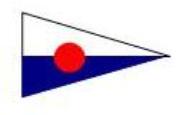 FORMULAIRE D'INSCRIPTION CLUB ORGANISATEUR : Voile et Cercle Nautique de PauillacBateau :Skipper :Equipier(e)s :Je déclare avoir pris connaissance des différents règlements régissant cette épreuve et les accepter sans réserve et notamment qu’il appartient à chaque concurrent, sous sa seule responsabilité, de décider s’il doit ou non prendre le départ ou rester en course.Lu et approuvé le :								Signature :A retourner à  jc.dulos@freel.fr  avant le jeudi 17 mai ou à remettre le lundi 21 maiCOURSE : « Une femme à la barre 2018 » - FONBADET - Lundi 21 mai Nom voilierSérie bateauN° voileCatégorie(Estuaire)RTG  OSIRIS brutRTG  OSIRIS netNom et prénom de la femme skipper :Nom et prénom de la femme skipper :Nom et prénom de la femme skipper :Réservé à l’organisation(visa licence et certificat Osiris)Adresse :Adresse :Adresse :N° licence :                           Club :N° tél :Mél :Mél :Mél :Nom PrénomN° licenceClubRéservé à l’organisation(visa licence)